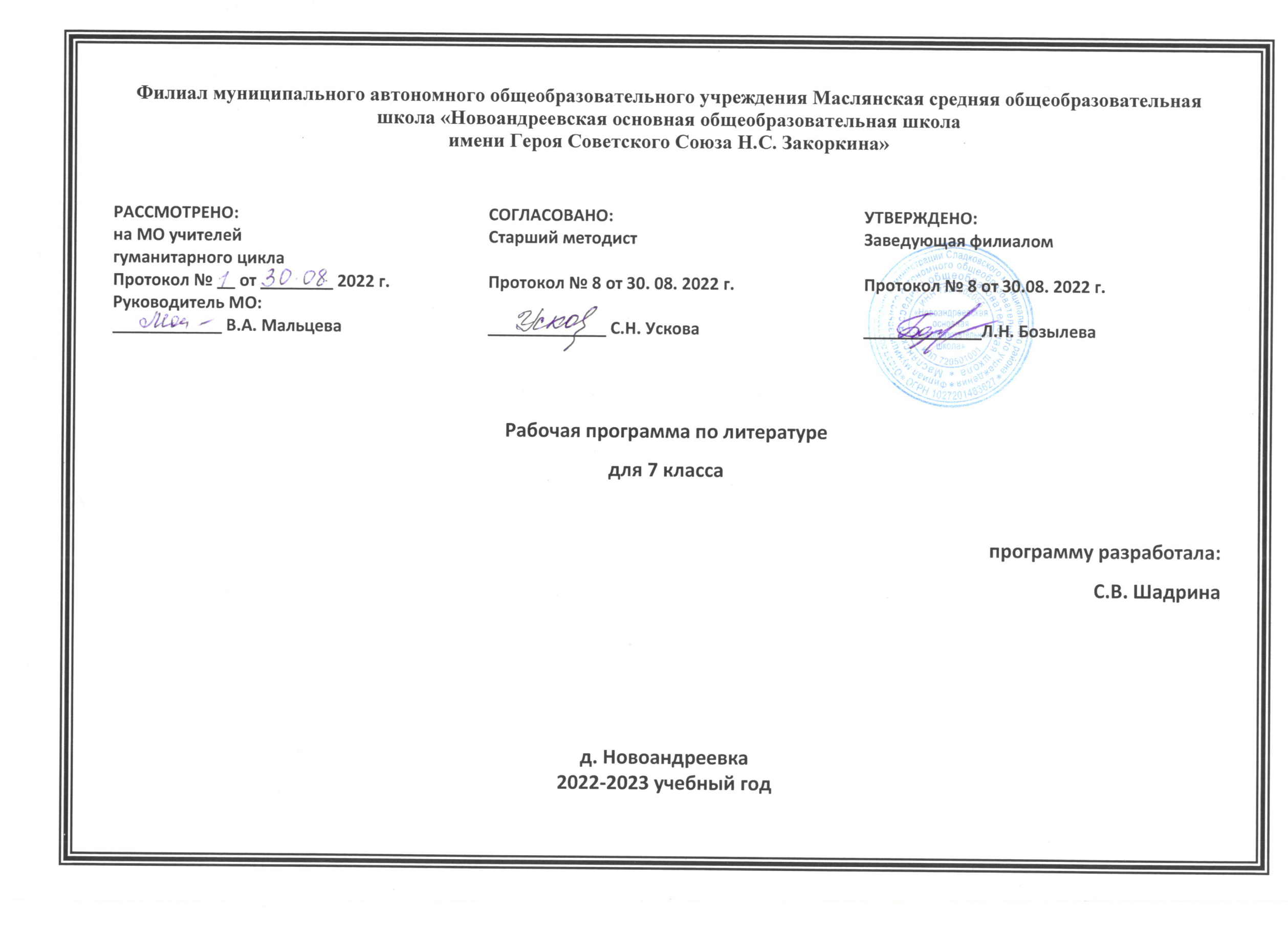 Планируемые результаты освоения учебного предметаВ результате изучения литературы ученик 7 класса должен знать:•	Авторов и содержание изученных художественных произведений;•	Основные теоретико-литературные понятия, изучаемые в 7 классе: жанры фольклора, предания, былины, роды литературы и жанры; литературный герой (развитие представлений), понятие о теме и идее произведения, герой-повествователь, портрет как средство характеристики; автобиографическое художественное произведение; баллада, стихотворения в прозе; лирический герой, поэма, трехсложные размеры стиха, гипербола, гротеск, сатира и юмор как формы комического, публицистика, мемуары как публицистический жанр; литературные традиции.        уметь:•	Видеть разнообразие нравственных идеалов в произведениях литературы разных жанров;•	Различать особенности сюжета, характеров, композиции, конфликта, приемов выражения авторской позиции в эпических, комических и драматических произведениях;•	Видеть индивидуальное, национальное и общечеловеческое в характере героя произведения;•	Объяснять чувства, возникающие при чтении лирических произведений, находить аналог в собственном жизненном опыте;•	Видеть обстановку действия в той или иной сцене пьесы, рисовать словами представляющийся портрет персонажа в определенной ситуации, определять смену интонаций в речи героев пьесы;•	Передавать динамику чувств в выразительном чтении лирического стихотворения, монологов героев пьесы, пейзажа и описания в эпическом произведении;•	Видеть в художественном тексте противоречивые авторские оценки героев и событий; формулировать вопросы к произведению;•	Аргументировать оценку героев и событий всем строем художественного произведения – от отдельного тропа до композиции – и целостно воспринимать позицию писателя в пределах произведения;•	Выделять основной конфликт художественного произведения и последовательно прослеживать его развитие в пределах лирического стихотворения, рассказа, повести, пьесы;•	Сопоставлять произведения разных писателей в пределах каждого литературного рода;•	Оценивать игру актеров в пределах законченного эпизода;•	Сравнивать эпизод эпического произведения и его экранизацию с точки зрения выражения авторской позиции;•	Стилистически сопоставлять текст произведения и иллюстрации художников к нему;•	Написать басню, былину, письмо или дневник литературного героя.ЛИЧНОСТНЫЕ, МЕТАПРЕДМЕТНЫЕ И ПРЕДМЕТНЫЕ РЕЗУЛЬТАТЫ ОСВОЕНИЯ ПРЕДМЕТА (КУРСА)Личностными результатами выпускников основной школы, формируемыми при изучении предмета «Литература», являются: • совершенствование духовно-нравственных качеств личности, воспитание чувства любви к многонациональному Отечеству, уважительного отношения к русской литературе, к культурам других народов;  • использование для решения познавательных и коммуникативных задач различных источников информации (словари, энциклопедии, интернет-ресурсы и др.).Метапредметные результаты изучения предмета «Литература» в основной школе проявляются в: • умении понимать проблему, выдвигать гипотезу, структурировать материал, подбирать аргументы для подтверждения собственной позиции, выделять причинно-следственные связи в устных и письменных высказываниях, формулировать выводы;  • умении самостоятельно организовывать собственную деятельность, оценивать ее, определять сферу своих интересов; • умении работать с разными источниками информации, находить ее, анализировать, использовать в самостоятельной деятельности.  Предметные результаты выпускников основной школы состоят в следующем: 1) в познавательной сфере: • понимание ключевых проблем изученных произведений русского фольклора и фольклора других народов, русских писателей XIX—XX вв., литературы народов России и зарубежной литературы;  • понимание связи литературных произведений с эпохой их написания, выявление заложенных в них вневременных, непреходящих нравственных ценностей и их современного звучания; • умение анализировать литературное произведение: определять его принадлежность к одному из литературных родов и жанров; понимать и формулировать тему, идею, нравственный пафос литературного произведения, характеризовать его героев, сопоставлять героев одного или нескольких произведений;  • определение в произведении элементов сюжета, композиции, изобразительно-выразительных средств языка, понимание их роли в раскрытии идейно-художественного содержания произведения (элементы филологического анализа); • владение элементарной литературоведческой терминологией при анализе литературного произведения; 2) в ценностно-ориентационной сфере: • приобщение к духовно-нравственным ценностям русской литературы и культуры, сопоставление их с духовно-нравственными ценностями других народов; • формулирование собственного отношения к произведениям русской литературы, их оценка;  • собственная интерпретация (в отдельных случаях) изученных литературных произведений; • понимание авторской позиции и свое отношение к ней; 3) в коммуникативной сфере: • восприятие на слух литературных произведений разных жанров, осмысленное чтение и адекватное восприятие;  • умение пересказывать прозаические произведения или их отрывки с использованием образных средств русского языка и цитат из текста; отвечать на вопросы по прослушанному или прочитанному тексту; создавать устные монологические высказывания разного типа; уметь вести диалог; • написание сочинений на темы, связанные с тематикой, проблематикой изученных произведений, классные и домашние творческие работы; 4) в эстетической сфере: • понимание образной природы литературы как явления словесного искусства; эстетическое восприятие произведений литературы; формирование эстетического вкуса; • понимание русского слова в его эстетической функции, роли изобразительно-выразительных языковых средств в создании художественных образов литературных произведений.ПЛАНИРУЕМЫЕ  РЕЗУЛЬТАТЫУстное народное творчествоОбучающийся научится:• осознанно воспринимать и понимать фольклорный текст; различать фольклорные и литературные произведения, обращаться к пословицам, поговоркам, фольклорным образам, традиционным фольклорным приёмам в различных ситуациях речевого общения, сопоставлять фольклорную сказку и её интерпретацию средствами других искусств (иллюстрация, мультипликация, художественный фильм);• выделять нравственную проблематику фольклорных текстов как основу для развития представлений о нравственном идеале своего и русского народов, формирования представлений о русском национальном характере;• видеть черты русского национального характера в героях русских сказок;• учитывая жанрово-родовые признаки произведений устного народного творчества, выбирать фольклорные произведения для самостоятельного чтения;• целенаправленно использовать малые фольклорные жанры в своих устных и письменных высказываниях;• определять с помощью пословицы жизненную/вымышленную ситуацию;• выразительно читать сказки, соблюдая соответствующий интонационный рисунок устного рассказывания;• пересказывать сказки, чётко выделяя сюжетные линии, не пропуская значимых композиционных элементов, используя в своей речи характерные для народных сказок художественные приёмы;• выявлять в сказках характерные художественные приёмы и на этой основе определять жанровую разновидность сказки, отличать литературную сказку от фольклорной;• видеть необычное в обычном, устанавливать неочевидные связи между предметами, явлениями, действиями, отгадывая или сочиняя загадку.Получит возможность научиться:• сравнивая сказки, принадлежащие разным народам, видеть в них воплощение нравственного идеала конкретного народа (находить общее и различное с идеалом русского и своего народов);• рассказывать о самостоятельно прочитанной сказке, обосновывая свой выбор;• сочинять сказку (в том числе и по пословице) и/или придумывать сюжетные линии;• выбирать произведения устного народного творчества разных народов для самостоятельного чтения, руководствуясь конкретными целевыми установками;• устанавливать связи между фольклорными произведениями разных народов на уровне тематики, проблематики, образов (по принципу сходства и различия).Русская литература XIX—XX вв. Литература народов России.Зарубежная литератураОбучающийся  научится:• осознанно воспринимать художественное произведение в единстве формы и содержания; адекватно понимать художественный текст и давать его смысловой анализ; интерпретировать прочитанное, устанавливать поле читательских ассоциаций, отбирать произведения для чтения;• воспринимать художественный текст как произведение искусства, послание автора читателю, современнику и потомку;• определять для себя актуальную и перспективную цель чтения художественной литературы; выбирать произведения для самостоятельного чтения;• выявлять и интерпретировать авторскую позицию, определяя своё к ней отношение, и на этой основе формировать собственные ценностные ориентации;• определять актуальность произведений для читателей разных поколений и вступать в диалог с другими читателями;• анализировать и истолковывать произведения разной жанровой природы, аргументированно формулируя своё отношение к прочитанному;• создавать собственный текст аналитического и интерпретирующего характера в различных форматах;• сопоставлять произведение словесного искусства и его воплощение в других искусствах;• работать с разными источниками информации и владеть основными способами её обработки и презентации.Получит возможность научиться:• выбирать путь анализа произведения, адекватный жанрово-родовой природе художественного текста;• дифференцировать элементы поэтики художественного текста, видеть их художественную и смысловую функцию;• оценивать интерпретацию художественного текста, созданную средствами других искусств;• создавать собственную интерпретацию изученного текста средствами других искусств;• сопоставлять произведения русской и мировой литературы самостоятельно (или под руководством учителя), определяя линии сопоставления, выбирая аспект для сопоставительного анализа;• вести самостоятельную проектно-исследовательскую деятельность и оформлять её результаты в разных форматах (работа исследовательского характера, реферат, проект).СОДЕРЖАНИЕ  УЧЕБНОГО  ПРЕДМЕТА (КУРСА)ВведениеРоды и жанры литературыАнтичная литератураГомер.  «И л и а д а», «О д и с с е я» (фрагменты).Фольклор Литература эпохи Возрождения У. Шекспир.  «Р о м е о и   Д ж у л ь е т т а».  С о н е т ы.Литература XIX века Из истории басни. Басня в античной литературе Греции и Рима. Басни Эзопа. Басни Ж. де Лафонтена. Басни Лессинга («Свинья и Дуб»). Русская басня XVIII в. А. П. Сумароков. Расцвет русской басни в начале XIX в. Великий баснописец И. А. Крылов. Басни Козьмы Пруткова.Из истории баллады. Истоки жанра баллады. Баллады Жуковского. Баллады писателей XIX и XX вв. Баллада Э. По «Аннабель Ли». Баллада в устном народном творчестве, в том числе в школьном фольклоре.В. А. Жуковский.  «П е р ч а т к а», «С в е т л а н а».  А. С. Пушкин.  «Э л е г и я», «К п о р т р е т у Ж у к о в с к о г о»,  «К***»  («Я помню чудное мгновенье...»),  «Н а  х о л м а х  Г р у з и и  л е ж и т  н о ч н а я  м г л а...»,  «Я  в а с  л ю б и л:  л ю б о в ь  е щ е  б ы т ь  м о ж е т...»,  «Т у ч а»,  «Д р у з ь я м»,  «19  о к т я б р я»  (Роняет лес багряный свой убор...»),  «М о я  э п и т а ф и я»).  Богатство тематики и разнообразие жанров в творчестве А. С. Пушкина. Жанры прозы А. С. Пушкина.«П о в е с т и Б е л к и н а» («Барышня-крестьянка» и др.). «Д у б р о в с к и й».  Из истории романа. Расцвет жанра романа. Богатство вариантов этого жанра. Споры о его роли в современной литературе.М. Ю. Лермонтов.  «С м е р т ь п о э т а», «Н е т, я н е Б а й р о н,  я  д р у г о й...»,  «Э л е г и я»,  «С т а н с ы»,  «П е с н я»,  «Р о м а н с»,  «Д у м а»,  «М о л и т в а»  («В минуту жизни трудную...»).  «М ц ы р и».  Н. В. Гоголь.  «Р е в и з о р».  И. С. Тургенев.  «С в и д а н и е», «С т и х о т в о р е н и я в п р о з е» («Русский язык», «Собака», «Дурак» и др.). Н. А. Некрасов.  «Ж е л е з н а я  д о р о г а»,  «Р а з м ы ш л е н и я  у  п а р а д н о г о  п о д ъ е з д а».  Гражданская лирика Некрасова. М. Е. Салтыков-Щедрин.  «П о в е с т ь  о  т о м,  к а к  о д и н  м у ж и к  д в у х  г е н е р а л о в  п р о к о р м и л»,  «П р е м у д р ы й  п и с к а р ь»,  «Б о г а т ы р ь».  Сатирические сказки писателя. Н. С. Лесков.  «Л е в ш а».  А. П. Чехов.  «Х и р у р г и я», «Ж а л о б н а я к н и г а», «С м е р т ь ч и н о в н и к а».  Юмористические рассказы Чехова. Описания на страницах художественных произведенийПортрет героя в произведениях различных жанровЛитература XX века Особенности русской литературы XX в. Нравственная проблематика в лирике XX в. Богатство и разнообразие жанров и форм стиха. Эпические произведения как основа читательских увлечений. Драматургия и читатель. Роль кино и телевидения в расширении сферы воздействия литературы. Связь различных искусств и их влияние на обогащение жанров произведений искусства слова.Отражение духовных поисков человека XX века в лирике. В. Я. Брюсов. «Х в а л а  ч е л о в е к у»,  «Т р у д»;  И. А. Бунин.  «И з г н а н и е»,  «У  п т и ц ы  е с т ь  г н е з д о...»; К. Д. Бальмонт.  «Б о г  с о з д а л  м и р  и з  н и ч е г о...»;  Игорь Северянин.  «Н е  з а в и д у й  д р у г у...»;  Р. Киплинг.  «Е с л и...»  (перевод С. Маршака),  «З а п о в е д ь»  (перевод М. Лозинского); А. Т. Твардовский.  «К а к  п о с л е  м а р т о в с к и х  м е т е л е й...»,  «И ю л ь — м а к у ш к а  л е т а».  Лирические раздумья поэта; Н. А. Заболоцкий.  «Г р о з а  и д е т»;  Б. Ш. Окуджава.  «А р б а т с к и й  р о м а н с»;  В. С. Высоцкий.  «Я  н е  л ю б л ю...»;  М. Карим.  «Е в р о п а — А з и я»  и др.М. Горький.  «П е с н я  о  Б у р е в е с т н и к е»,  «С т а р у х а  И з е р г и л ь»,  «С т а р ы й  Г о д».  В. В. Маяковский.  «Н е о б ы ч а й н о е  п р и к л ю ч е н и е,  б ы в ш е е  с  В л а д и м и р о м  М а я к о в с к и м  л е т о м  н а  д а ч е»,  «Г и м н  о б е д у».  М. А. Булгаков.  «Р е в и з о р  с  в ы ш и б а н и е м»  (новая постановка). К. Г. Паустовский.  «Р о ж д е н и е  р а с с к а з а».Ф. А. Абрамов.  «О  ч е м  п л а ч у т  л о ш а д и».  А. В. Вампилов.  «Н е с р а в н е н н ы й  Н а к о н е ч н и к о в».  Из истории эссеРождение жанра. Популярность жанра в современной литературе. К. Г. Паустовский.  «Р а д о с т ь  т в о р ч е с т в а».Великая Отечественная война в художественной литературеЛирическое стихотворение. Поэма. Песня. Очерк. Новелла. Рассказ. Повесть. Роман. Роман-эпопея. А. Н. Толстой.  «Р у с с к и й  х а р а к т е р».  М. А. Шолохов.  «О н и  с р а ж а л и с ь  з а  Р о д и н у»  (фрагменты). В. Г. Распутин.  «У р о к и  ф р а н ц у з с к о г о».  Зарубежная литература Фантастика и ее жанрыР. Шекли.  «З а п а х  м ы с л и».  Детективная литература и ее жанры.Особенности произведений детективного жанра. Читатель классики и читатель детектива.А. Конан Дойл.  «П л я ш у щ и е  ч е л о в е ч к и».  Из истории пародии. Пародия как жанр критико-сатирической литературы.    Два момента определяют логику работы в 7 классе: наблюдение за конкретными жанрами и их особенностями и наблюдение за неразрывной связью между временем и формами искусства слова. Первую задачу решает анализ конкретного произведения, вторую – специальные разделы, посвящённые истории наиболее устойчивых жанров: «Из истории басни», «Из истории баллады», «Из истории сонета» и другие.     Кроме того, на уроках литературы в 7 классе реализуются внеаудиторные занятия, целью которых является обогащение духовного мира учащихся и их всестороннего развития.III. Тематическое планирование, в том числе с учетом рабочей программы воспитанияc указанием количества часов, отведенных на изучение темы7 КЛАСС (68 часов)Реализация рабочей программы воспитания в урочной деятельности направлена на формирование понимания важнейших социокультурных и духовно-нравственных ценностей.Механизм реализации рабочей программы воспитания:- установление доверительных отношений между педагогическим работником и его обучающимися, способствующих позитивному восприятию обучающимися требований и просьб педагогического работника, привлечению их внимания к обсуждаемой на уроке информации, активизации их познавательной деятельности;- привлечение внимания обучающихся к ценностному аспекту изучаемых на уроках явлений, организация их работы с получаемой на уроке социально значимой информацией, инициирование ее обсуждения, высказывания обучающимися своего мнения по ее поводу, выработки своего к ней отношения;- применение на уроке интерактивных форм работы с обучающимися: интеллектуальных игр, стимулирующих познавательную мотивацию обучающихся;-проведение предметных олимпиад, турниров, викторин, квестов, игр-экспериментов, дискуссии и др.- демонстрация примеров гражданского поведения, проявления добросердечности через подбор текстов для чтения, задач для решения, проблемных ситуаций, обсуждения, анализ поступков людей и др.- применение на уроках групповой работы или работы в парах, которые учат обучающихся командной работе и взаимодействию с другими обучающимися; включение в урок игровых процедур, которые помогают поддержать мотивацию обучающихся к получению знаний, налаживанию позитивных межличностных отношений в классе, помогают установлению доброжелательной атмосферы во время урока. - посещение экскурсий, музейные уроки, библиотечные уроки и др.- приобщение обучающихся к российским традиционным духовным ценностям, включая культурные ценности своей этнической группы, правилам и нормам поведения в российском обществе.- побуждение обучающихся соблюдать на уроке общепринятые нормы поведения, правила общения, принципы учебной дисциплины, самоорганизации, взаимоконтроль и самоконтроль- организация шефства мотивированных и эрудированных обучающихся над их неуспевающими одноклассниками, дающего обучающимся социально значимый опыт сотрудничества и взаимной помощи.Приложение к рабочей программеКалендарно – тематическое планирование№ п/пНаименование разделов и темВсего часовВведение. Роды и жанры литературыУрок 1. Введение. Роды и жанры художественной литературы.*Экскурсия в школьную библиотеку.1Фольклор Урок 5. Жанры фольклора. Сатирическая народная драма «Барин». Драма как жанр. Ученики в роли «фофанцев».Урок-театральное действие2Литература эпохи Возрождения 2Литература XIX века Урок 9. РР  Из истории баллады.Урок-исследование «Баллада как литературный жанр»Урок 26. Герой поэмы «Мцыри» и его исповедь.*Экскурсия на природу.Урок 38. Н.С. Лесков. Сказ «Левша». Особенности сказа*Экскурсия в школьный краеведческий музей «Разговор с древностями»405Литература XX века Урок 51. Отражение духовных поисков человека ХХ века в лирике.  В.Брюсов «Хвала человеку».Урок-круглый стол «Герои, темы и проблемы лирики ХХ века»Урок 65. РР. Рассказ Ф.А. Абрамова «О чём плачут лошади»Заочный урок на родине Ф.А. Абрамова206Зарубежная литература 3Итого68№п\пТема урокаКол-вочасовПредполагаемыйрезультатКонтрольусвоенияДомашнее заданиеДатаIВведение. Роды и жанры литературы11 Введение. Роды и жанры художественной литературы.*Экскурсия в школьную библиотеку.1Три рода литературы и их жанрыКроссворды с заданиями, тестС.3-4, выписать жанры фольклора, привести примеры к каждому жанру; с.6-13 прочитатьIIЛитература эпохи Возрождения. 22Трагедия. Уильям Шекспир. Трагедия «Ромео и Джульетта» (отрывок)1Трагедия как жанр и её особенности; творчество Шекспира.Чтение по ролямС.32, вопросы, задания.Выучить наизусть сонет 130.3Античная литература. Гомер «Илиада» (обзор).1Творческий портрет ГомераИнд-е сообщение о Гомере и его поэмах «Илиада» и «Одиссея»(Стр.14)IIIФольклор24Р.Р. Детский фольклор1Жанры фольклора Содержание и особенности пр-ий унт, созданных детьми и для детейТест, вопросыТворческая работа о происхождении фамилии, дразнилкаТворческая работа о происхождении фамилии, дразнилка(стр.10-12)5Жанры фольклора. Сатирическая народная драма «Барин». Драма как жанр. Ученики в роли «фофанцев».Урок-театральное действие1Чтение по ролямИсполнение в лицахС.7-10, вопросы; читать по ролямIV Литература XIX века406Жанры классической литературы 19-го века. Из истории басни. Крылов. Басня «Ворона и Лисица».1Басня как жанр и её особенностиМонологический рассказ; анализ басниС.37-38, отв. на вопросы; чтение басни наизусть7 В.А.Жуковский. Баллады «Перчатка», «Рыбак». Анализ лиро-эпических жанров.1Баллада как жанр; творчество В.А.ЖуковскогоМонологический рассказВопр. С. 49; отрывок из любой баллады В.А.Жуковского наизусть.Подг. к вн. чтению:В.А.Жуковский «Светлана»8Внеклассное чтениеВ.А.Жуковский . Баллада «Светлана»1Уметь давать развёрнутый письменный ответ на проблемный вопросОбобщающий письменный развёрнутый ответ на проблемный вопросИллюстрации к балладеОтрывок выучить наизусть.9РР  Из истории баллады.Урок-исследование «Баллада как литературный жанр»1Анализ баллады «Песнь о вещем Олеге»Анализ баллады по вопросам Оформить иллюстрацию к балладе,отрывок наизустьСоздать кластер по теме «Из истории баллады»10Джордж Гордон Байрон – английский поэт1Лирические произведения поэта; факты биографииТест,  вопросыВыразительное чтение понравившегося стихотворения11Жанровое разнообразие лирики        А.С. Пушкина1Понятие о Болдинской осени; выразительное чтении лирического произведенияТест, выразительное чтениеВыучить наизусть стихотворение на выбор (стр.54-64)12Болдинская осень в жизни и творчестве А.С. Пушкина1Уметь определять тему лирического произведенияТест, беседаПрочитать любую из «Повестей Белкина»13Стансы и романсы в лирике А.С.Пушкина. «Стансы», «Я вас любил…» и др.1Письменно объяснять и доказывать свою мысль по поводу лирического произведенияПисьменный развёрнутый ответЧитать повесть «Барышня-крестьянка»14Повесть А.С.Пушкина «Барышня-крестьянка». Комментированное чтение повести.1Кратко передавать сюжет произведения; анализ описания природыПересказ сюжетаИнсценировка одной  из сцен повести15Герои повести А.С. Пушкина «Барышня-крестьянка»1Определение границы и роли эпизода в произведенииХарактеристика героев повести.Роман «Дубровский», 1-4 гл. прочитать16 Из истории романа. Роман А.С.Пушкина «Дубровский». Первые главы, завязка событий, герои1Анализ эпизодов романа по вопросамЧтение романа, анализ, тест5 – 10 гл. прочитать; собрать материал о Владимире Дубровском: внешность, история жизни, поступки, мысли.17Владимир  Дубровский – герой  романа А.С. Пушкина 1Анализ эпизода романа по вопросам; пересказПересказ, анализ по вопросам11-16 гл. прочитать; собрать материал о Маше (начиная с 8 гл)1(18)Маша Троекурова и Владимир Дубровский – герои  романа А.С.Пушкина «Дубровский»1Обобщение собранного материалаПисьменный развёрнутый ответ о героеПродолжить сбор материала  о Маше и Дубровском;  гл. 17 – выразительно читать2(19)Поступки героев романа А.С.Пушкина «Дубровский»1Сравнение литературных героевВыделение эпизодовОзаглавить главы романа; ответить письменно на вопросы3(20)Развязка романа А.С.Пушкина «Дубровский»1Композиция романаПисьменный ответ на проблемный вопросСоставить план к одной из тем сочинения4-5(21-22)Р.Р. Подготовка к сочинению по роману А.С.Пушкина «Дубровский»2Уметь письменно излагать свои мыслиСочинение Написать сочинение6(23)Лирика М.Ю.Лермонтова. Роль стихотворения «Смерть Поэта» в судьбе и творчестве М.Ю.Лермонтова.1Биография поэта; уметь анализировать  стихотворное произведениеАнализ стихотворенияВыучить стихотворение М.Ю.Лермонтова наизусть. Рассказ о стихотворении «Смерть поэта»7(24)Жанровое разнообразие лирики М.Ю.Лермонтова. «Элегия», «Романс», «Песня», «Стансы», «Нет, я не Байрон…»1Жанры лирических произведений; анализ стихотворенийОпределение жанра лирического произведенияС.114-121, выразительное чтение стихотворения наизусть (по выбору учащегося)8(25)Поэма М.Ю.Лермонтова «Мцыри».Романтический сюжет и герой поэмы.1Выразительное чтение; составление плана статьиМонологический рассказ по заданной темеПрочитать поэму; уметь передать сюжет поэмы; выразительное чтение отрывков9(26)Герой поэмы «Мцыри» и его исповедь.*Экскурсия на природу.1Устное рисование; отбор фактического материалаПересказ сюжетаОпределить средства выразительности; понравившийся отрывок выучить наизусть10(27)Три дня «жизни» героя поэмы М.Ю.Лермонтова  «Мцыри»1Отбор фактического материала о героеПересказ сюжетаПовторить средства выразит. языкаС.144 – 145 вопросы 11(28)Выразительность лирики М.Ю.Лермонтова. Статьи «Из истории поэмы», «Лироэпические произведения»1Анализ средств выразительности произведенияТест на определение стихотворных размеровПрочитать комедию Н.В.Гоголя «Ревизор»12(29)Комедия Н.В.Гоголя «Ревизор». История создания комедии. Комментированное чтение 1 действия комедии.1Чтение драматического произведения; отбор материала к характеристики герояВыразительное чтениеЧитать 2-е действие; рассказать историю Хлестакова13(30)История Хлестакова. Нравы уездного города (по комедии Н.В.Гоголя «Ревизор»)1Чтение и анализ пьесы; сбор материала о герояхТест на знание содержанияЧитать 4-е действие; составить  рассказ «городские жители и Хлестаков» (кто и зачем приходит к Хлестакову)14(31)Городские жители и Хлестаков(по комедии Н.В.Гоголя «Ревизор»)1Уметь формулировать основную мысль сообщенияРассказ сюжета пьесы; заполнение таблицы  по характеристике героев пьесыПодготовиться к тесту15(32)Р.Р.Смех в комедии Н.В.Гоголя «Ревизор». Речевые характеристики героев комедии.1Инсценировка отдельных эпизодов  из пьесыТест Подготовиться  к сочинению1-2(33-34)Р.Р.  Сочинение- речевая характеристика героев по комедии Н.В. Гоголя «Ревизор»2Уметь формулировать основную мысль сочинения; характеризовать героя драматического произведенияСочинение Закончить сочинение3(35)И.С.Тургенев. «Стихотворение в прозе». («Русский язык», «Собака», «Воробей и др…)1Чтение стихов  в прозе; определение их основной мыслиАнализ стихотворения в прозе по плануСтихотворение «Русский язык» - наизусть4(36)Н.А Некрасов. Стихотворение «Размышление у парадного подъезда»1Выразительное чтение лирического произведения; определение основной мысли; его художественные особенностиТест С.241 – задания; выучить наизусть отрывок из стихотворения   «Размышление у парадного подъезда»; принести текст стихотворения «Железная дорога»5(37)Н.А. Некрасов. Стихотворение «Железная дорога»1Основная мысль стихотворения; его художественные особенностиТест; ответы на вопросыС.254-259, прочитать статью о Н.С.Лескове, 1-2 главы сказа «Левша»6(38)Н.С. Лесков. Сказ «Левша». Особенности сказа*Экскурсия в школьный краеведческий музей «Разговор с древностями»1ИКТХарактеристика литературного герояЧтение сказа; вопросыПрочитать сказ до конца.; отметить характеристику Николая Павловича, Платова, Левши. Пересказ эпизода на выбор7(39)Судьба Левши1Характеристика литературного герояПересказ эпизодаПрочитать «Легенды о мастере Тычке» Панькина.8(40)ВН/чт. Из истории пародии. А.А. Фет, Д.Д. Минаев1Определение жанра, нахождение его особенностейВыразительное чтениеЧ.2, С.4-8 – читать;  рассказ о жизни и творчестве М.Е. Салтыкова-Щедрина9(41) Из истории сатиры. М.Е. Салтыков-Щедрин. Сатирические сказки писателя. Чтение сказки «Повесть о том, как один мужик двух генералов прокормил»1Биография писателя; выразительное чтениеТест Выразительное чтение одного из диалогов; с.20 – вопросы ; принести сказку М.Е. Салтыкова-Щедрина «Дикий помещик»10(42)Внеклассное чтениеМ.Е. Салтыков-Щедрин. Сказки 1Сопоставление произведений одного жанраТест С.20-27, прочитать рассказ11(43)Р.Р. Портрет героя в художественных произведениях разных жанров.1Уметь характеризовать героя по портретуТест; творческая работа Рассказ об А.П. Чехове с использованием материала статьи с.28-30 и дополнительного материала12(44)Юмористические рассказы А.П. Чехова. Рассказ «Жалобная книга», «Хирургия».1Выразительное чтение юмористических произведенийПисьменная характеристика героевПересказ отрывка близко к тексту;Принести рассказы А.П.Чехова «Лошадиная фамилия», «Толстый и тонкий», «Смерть чиновника», «Пересолил» и др.13(45)Внеклассное чтениеЮмористические рассказы А.П.Чехова1Выразительный пересказ отрывкаПисьменная характеристика героевПовторить виды комического14(46)РР Зарубежная литератураМ.Твен. Сатирический рассказ «Как я редактировал сельскохозяйственную газету». Особенности жанра.31Определение комического и сатирическогоПисьменная характеристика героевСочинение-характеристика героя по портрету15(47)Артур Конан Дойль и его герой Шерлок Холмс. Детективный рассказ как жанр и его особенности.1Создание конспекта статьи; рассказ на основе конспекта; монологический рассказ по вопросамКонспект прочитать рассказ «Пляшущие человечки»16(48)Новелла Артура Конан Дойля  «Пляшущие человечки»1Характеристика герояВопросы С.57-62 – отрывок из рассказа «Старуха Изергиль» - прочитатьVЛитература XX века2017(49)М.Горький.  «Легенда о Данко»1Краткий пересказ близко к тексту; основная мысль произведенияТест; анализ эпизода по плануОтрывок из легенды пересказать близко к тексту; прочитать сказку «Старый год», вопросы с.349, 35018(50)М.Горький. Сказка «Старый год».   1Краткий пересказПересказ, вопросыС.40-46 –прочитать статью о Брюсове, выразительное чтение стихотворений19(51)Отражение духовных поисков человека ХХ века в лирике.  В.Брюсов «Хвала человеку»Урок-круглый стол «Герои, темы и проблемы лирики ХХ века»1Выразительное чтение и анализ лирического произведенияТест; выразительное чтение; анализС.46-51, выразительное чтение стихотворений20(52)Внеклассное чтениеОтражение духовных поисков человека ХХ века в лирике К.Д.Бальмонта, И.Северянина, Р.Киплинга…1Чтение и анализ лирических произведенийОбобщающий выводС.51-56,прочитать статью «Из истории сонета», выр. чтение сонетов1(53)Из истории сонета. Сонеты А.С.Пушкина, К.Д.Бальмонта, Н.Гумилёва, И.Северянина.1Выразительное чтение сонетов.Творчество поэта; выразительное чтение стихотворенийВыразительное чтение; вопросыВыучить сонет наизусть (по выбору учащегося)2(54)Жанры лирики В.Маяковского. Чтение стихотворения «Необычайноеприключение, бывшее с Маяковским летом на даче».1Чтение и анализ стихотворенияСоставление словарика неологизмовС.73-78, прочитать, ответить на вопросы.3(55)Литературные пародии В.В. Маяковского  и М.Булгакова1Понятие о литературной пародииМонологический рассказС.78-88, читать, отвечать на вопросы4(56)К.Г. Паустовский.  «Рождение  рассказа»1План рассказа; устное рисованиеПроблемный вопросС.88, вопросы 1-35(57)М.А. Шолохов. Главы из романа «Они сражались за Родину»1Анализ описания природы в прозаическом произведенииСамостоятельный отбор материалаДочитать главы из романа до конца6(58)Один день на войне.  (По произведению  М.А.Шолохова «Они сражались за Родину»)*Экскурсия к обелиску.1Уметь отбирать материал по заданной темеПересказ близко к текстуПринести рассказ А.Н.Толстого «Русский характер»7(59)Внеклассное чтениеА.Н.Толстой  «Русский характер»1Анализ текстаКраткий пересказ8(60)Рассказ В.Г.Распутина «Уроки французского»1ИКТУметь подтверждать ответы на вопросы текстом произведенияПисьменный ответ на вопросДочитать рассказ до конца9(61)Герои рассказа В.Г.Распутина «Уроки французского»1Характеристика героев; анализ эпизодаУметь подбирать цитаты для характеристики героев литературного произведенияС.420, вопросы10(62)Р.Р.  Творческая работа по рассказу В.Г.Распутина «Уроки французского»1Основная мысль рассказаРазвёрнутый письменный ответПрочитать рассказ Ф. Искандера  «Тринадцатый подвиг Геракла»11(63)Внеклассное чтениеРассказ Ф. Искандера  «Тринадцатый подвиг Геракла»1Сравнительная характеристика героевПодбор цитатПисьменный развёрнутый ответ на вопрос12(64)Эссе как жанр литературы1Конспект Тест Закончить конспект; пересказ13(65)Р.Р. Рассказ Ф.А.Абрамова «О чём плачут лошади»Заочный урок на родине Ф. Абрамова1Тема и основная мысль произведенияПисьменный ответ на вопрос по выбору с.151, в. 1-6Закончить работу в жанре эссе14(66)Водевиль как драматический жанр. Водевиль А.Вампилова «Несравненный Наконечников»1Сравнительная характеристика драматических жанровИнсценировка Инсценировка отдельных эпизодов; вопросы с.166-16815(67)Фантастический рассказ Роберта Шекли «Запах мысли»1Определение жанраС.218-224, ответить на вопросы.16(68)Подведение итогов. Задание на лето1Читать книги из списка